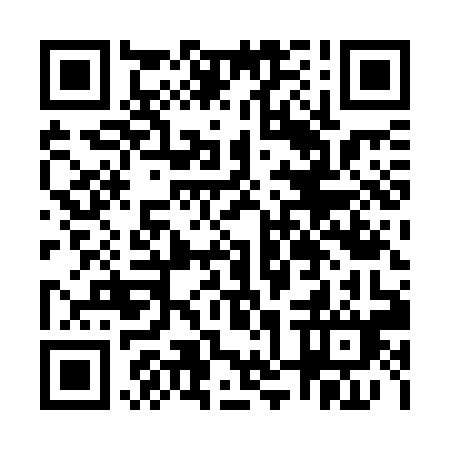 Prayer times for Bauerschaft Lengerich, GermanyWed 1 May 2024 - Fri 31 May 2024High Latitude Method: Angle Based RulePrayer Calculation Method: Muslim World LeagueAsar Calculation Method: ShafiPrayer times provided by https://www.salahtimes.comDateDayFajrSunriseDhuhrAsrMaghribIsha1Wed3:195:581:275:318:5711:232Thu3:155:561:275:328:5911:273Fri3:145:541:275:329:0111:304Sat3:135:521:275:339:0211:325Sun3:125:501:275:349:0411:336Mon3:115:481:265:349:0611:347Tue3:115:461:265:359:0711:348Wed3:105:451:265:369:0911:359Thu3:095:431:265:369:1111:3610Fri3:085:411:265:379:1211:3611Sat3:085:391:265:389:1411:3712Sun3:075:381:265:389:1611:3813Mon3:065:361:265:399:1711:3914Tue3:065:341:265:409:1911:3915Wed3:055:331:265:409:2011:4016Thu3:055:311:265:419:2211:4117Fri3:045:301:265:419:2311:4118Sat3:035:281:265:429:2511:4219Sun3:035:271:265:439:2611:4320Mon3:025:261:265:439:2811:4321Tue3:025:241:275:449:2911:4422Wed3:015:231:275:449:3111:4523Thu3:015:221:275:459:3211:4524Fri3:005:211:275:469:3411:4625Sat3:005:191:275:469:3511:4726Sun3:005:181:275:479:3611:4727Mon2:595:171:275:479:3811:4828Tue2:595:161:275:489:3911:4829Wed2:595:151:275:489:4011:4930Thu2:585:141:285:499:4111:5031Fri2:585:131:285:499:4211:50